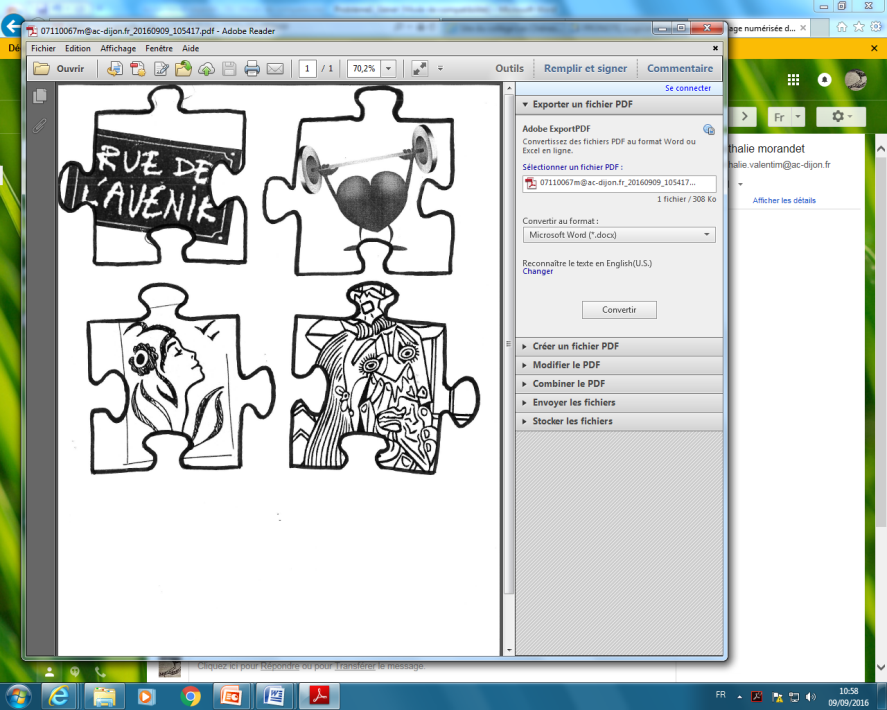 SEANCE DE SENSIBILISATION AU CYBERSEXISMEDates : 7 et 8 novembre 2016Public : 5 classes de 4ème, 1h chacune.Définition du cybersexisme : cyberviolence à caractère sexiste et sexuel. Le cybersexisme consiste à avoir des actions ou comportements via les nouvelles technologies ou les réseaux sociaux qui renforcent les stéréotypes sur les filles et les garçons, ou des injonctions concernant la sexualité, la manière de s'habiller, l'apparence physique...Définition du "slut shaming" : blâmer les filles pour leur manière de s'habiller, leur comportement, leur maquillage, et/ou leur comportement sexuel réel ou supposé.Objectifs de la séance : - Prévenir et sensibiliser aux violences sexistes à l'encontre des filles sur les réseaux sociaux et internet plus globalement- Entamer une réflexion sur les différences de traitement, de perception  entre les filles et les garçons..............................................................................................................................................................                                                                                                                        1ère étape :  On montre successivement 2 photos postées sur Facebook et on demande aux élèves d'imaginer le commentaire qu'ils écriraient spontanément.Photo 1 : un jeune homme de 20 ans, habillé uniquement d'un caleçon et qui montre ses muscles en pliant son bras.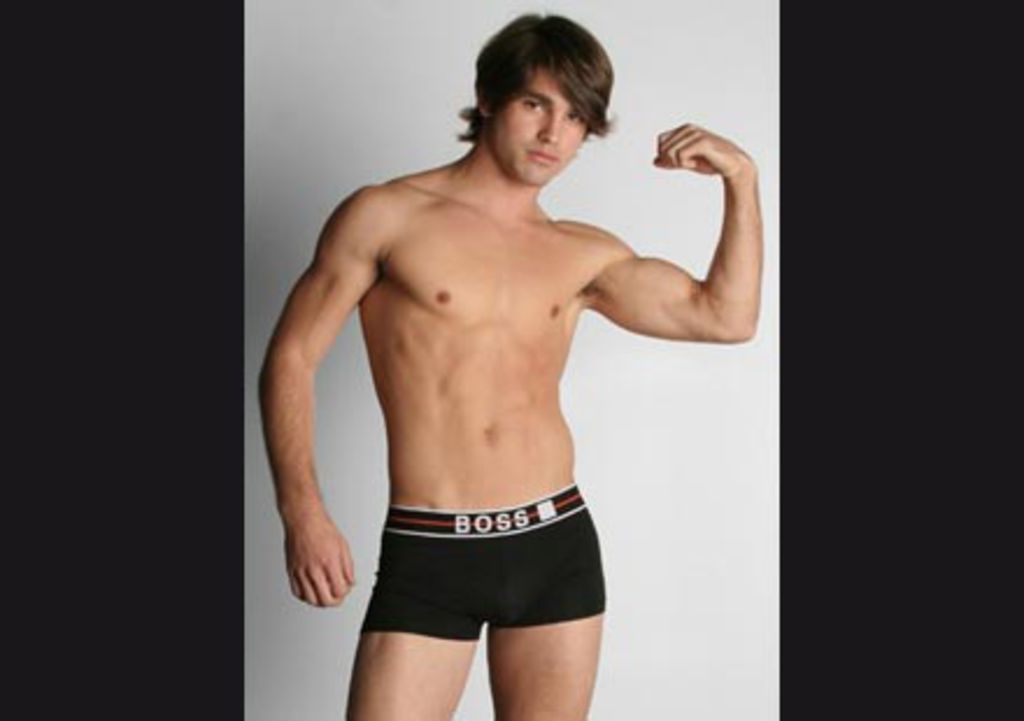 Les commentaires les plus fréquents sont : "beau gosse", "il se la pète", "ça ne se fait pas", "il devrait se rhabiller ou mettre au moins un pantalon".Photo 2 : une jeune fille tête penchée, une main dans les cheveux, le chemisier légèrement retombé sur l'épaule laissant apparaître la bretelle de son soutien-gorge et un peu de son décolleté (Image extraite du film diffusé dans le cadre de la campagne « Stop Cybersexisme » : https://www.youtube.com/watch?v=A6DyiswioE4).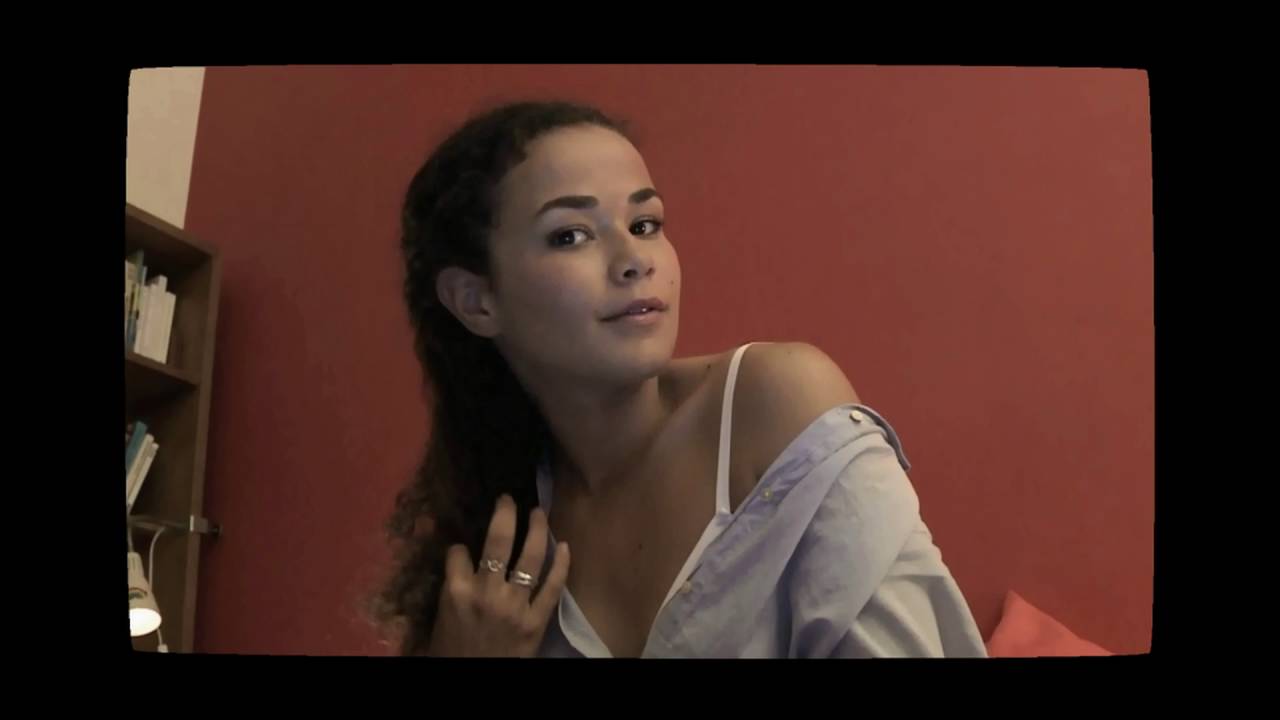 Les commentaires les plus fréquents sont : "salope", "chaudasse", "pute", ...On fait prendre conscience aux élèves que le garçon et la fille ne sont pas traités de la même manière: les réactions pour le garçon, même si elles peuvent être négatives, restent dans le domaine de la critique ; alors que pour la fille, on est tout de suite dans le domaine de l'insulte. Cela s'appelle le sexisme.Les élèves donnent alors d'autres exemples de sexisme : dans le monde du travail, par exemple avec les différences de salaire pour un même poste de responsabilités.2ème étape : Visionnage du court-métrage de 10 mn intitulé "Sarah", réalisé en 2014-2015 par Pascale Diez et des élèves du lycée Ravel (Paris 19ème) : https://www.youtube.com/watch?v=YWuoiXV4irM&feature=youtu.bePour engager la discussion avec le groupe, après le visionnage, on pose les questions suivantes : Que se passe-t-il dans le film ? Qu'en avez-vous pensez ?Puis, plus finement : Qu'est-ce qui est reproché à Sarah ?Approche globale : les filles sont davantage jugées sur leur apparence et sur leur comportement amoureux et/ou sexuel.Deuxième approche : analyse des insultes : "pute", "salope"...Pourquoi son petit ami change-t-il d'avis et finit par ne plus la soutenir ?Injonction à la virilité pour les garçons, une virilité dominatrice, qui passe par le contrôle de la sexualité des filles : Sarah doit être une" fille bien" pour son petit ami et le valoriser ainsi.Analyse des scènes :scène 1 : le jugement des lycéennes et des lycéens : faire ressortir la notion d'effet de groupe (filles et garçons construisent une réputation), violence des mots, voyeurisme.On peut remarquer la différence de comportement des filles et des garçons qui s'inscrivent dans le même mouvement de slut-shaming. Comportement mimétique des filles : il s'agit de penser de la même manière, peur de ne pas apparaître comme une "fille bien" si on ne dénonce pas un comportement jugé anormal. Reproche des garçons au petit ami de Sarah de ne pas "contrôler" l'image de cette fille, idée de virilité dominatrice (spontanément, pourtant, il ne voit pas de problème avec la photo).scène 2 : cyberharcèlement sexiste via textos, "slut-shaming", injustice du stéréotype de sexe, sentiment de solitude.scène 3 : Entre garçons : insulte, stéréotype de sexe/injonctions à la virilité, jugement.scène 4 : agression sexuelle, peur, insulteles conséquences du cyberharcèlement et du cybersexisme peuvent être graves : - agressions sexuelles- stress, anxiété, santé mentale (sentiment de colère, de culpabilisation, dépression)- Echec scolaire, décrochage (Sarah a du mal à se concentrer)- SuicideComment Sarah aurait-elle pu réagir dans sa situation ?- La victime doit-elle retirer la photo ? Ne serait-ce pas rejeter la faute sur elle et encourager le phénomène de slut-shaming?- Parler à des adultes, trouver un soutien auprès d'autres élèves.- Porter plainteQuel pourrait être le rôle de l'entourage de Sarah ?- L'entourage de la victime ne devrait pas "liker" la photo, ni la partager et lui dire qu'elle n'est pas choquante.- L'entourage devrait pouvoir dire "stop, ce sont des insultes", intervenir quand elle se fait agresser publiquement.- Comprendre et écouter la victime sur son ressenti et pourquoi elle a posté cette photo.Conclusion : Distribution de la plaquette "Le cybersexisme, qu'est-ce-que-c'est ?" (téléchargeable sur http://www.centre-hubertine-auclert.fr/sites/default/files/fichiers/flyer-cybersexisme-web.pdf) avec rappel des numéros verts.Rappels à la loi qui protège contre le harcèlement, le cybersexisme et les agressions sexuelles (se faire toucher les fesses : 5 ans de prison et 75000 € d'amende possibles)Ressources complémentaires : http://www.centre-hubertine-auclert.fr/outil/kit-de-sensibilisation-contre-le-cybersexismehttp://www.lemonde.fr/pixels/article/2016/09/27/les-violences-sexistes-et-sexuelles-en-ligne-une-fatalite-pour-les-adolescents_5003826_4408996.html